Subtraction Snap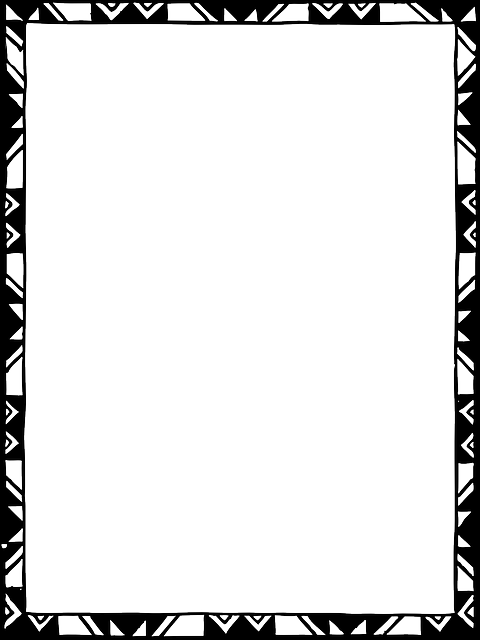 Players: 2Need: Cards A-10 (Ace=1)Getting Started: Players divide card evenly between themselves. Next, each player turns over one card at the same time.  Players subtract the smaller number from the larger number of the two cards.  The first player who says the correct difference out loud collects both of the cards.  Play continues until one player has collected all of the cards.In the event of a ties, players leave their cards down and let the pile build.  Play resumes until one player gives a correct answer before the other and takes all of the accumulated cards.Variation: Switch operations and play for addition or multiplication! 